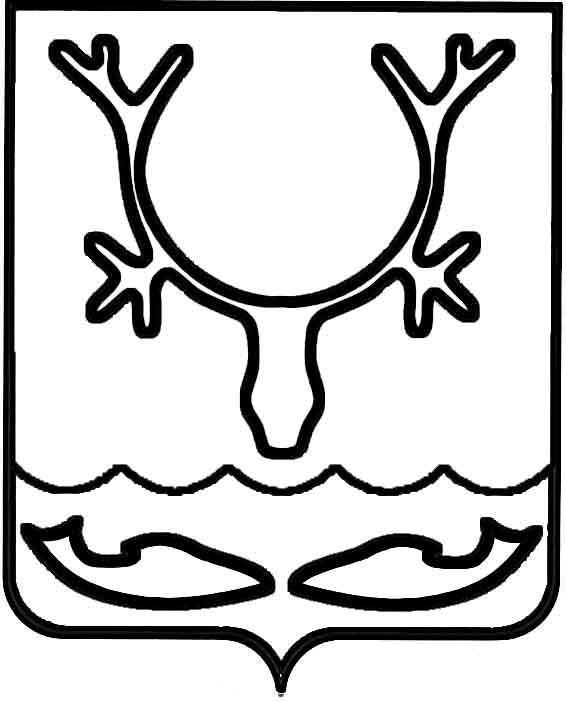 Администрация МО "Городской округ "Город Нарьян-Мар"РАСПОРЯЖЕНИЕот “____” __________________ № ____________		г. Нарьян-МарВ целях поддержки и стимулирования деятельности субъектов малого предпринимательства города Нарьян-Мара, руководствуясь постановлением Администрации МО "Городской округ "Город Нарьян-Мар" от 21.10.2016 № 1107  "Об организации и проведении городского конкурса "Лучший предприниматель года", в рамках реализации муниципальной программы МО "Городской округ "Город Нарьян-Мар" "Создание условий для экономического развития", утвержденной постановлением Администрации МО "Городской округ "Город Нарьян-Мар"                              от 11.10.2013 № 2061:Провести городской конкурс "Лучший предприниматель года" (далее – конкурс) в 2017 году по следующим номинациям:-	"Лучший предприниматель в сфере услуг";-	"Лучший предприниматель в сфере торговли и общественного питания";-	"Лучший работодатель";-	"Народное признание".2.	Установить сроки приема заявок на участие в конкурсе с 23 октября                  2017 года по 24 ноября 2017 года;3.	Организатору конкурса – управлению экономического и инвестиционного развития Администрации МО "Городской округ "Город Нарьян-Мар" (Е.А.Сочнева) – осуществить действия в соответствии с Положением об организации и проведении городского конкурса "Лучший предприниматель года", утвержденным постановлением Администрации МО "Городской округ "Город Нарьян-Мар"                        от 21.10.2016 № 1107.4.	Управлению организационно-информационного обеспечения Администрации МО "Городской округ "Город Нарьян-Мар" (Д.В.Ефремов):-	обеспечить информационное сопровождение конкурса в средствах массовой информации на всех этапах конкурса;-	организовать проведение торжественной церемонии награждения победителей и участников конкурса.5.	Контроль за исполнением настоящего распоряжения возложить                             на заместителя главы Администрации МО "Городской округ "Город Нарьян-Мар"                    по экономике и финансам (О.В.Жукова).1610.2017526-рО сроках проведения городского конкурса "Лучший предприниматель года" в 2017 годуГлава МО "Городской округ "Город Нарьян-Мар" О.О.Белак